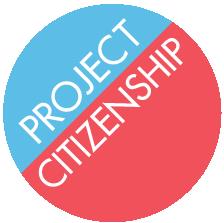 Ready forCopy & Mail